ПРЕСС-РЕЛИЗУчетно-регистрационные действия можно приостановитьКрасноярск 16 февраля 2017 года - Законом от 13.07.2015 № 218-ФЗ, вступившим в силу с 1 января 2017 года, предусмотрена возможность приостановления  учетно-регистрационных действий по желанию заявителя.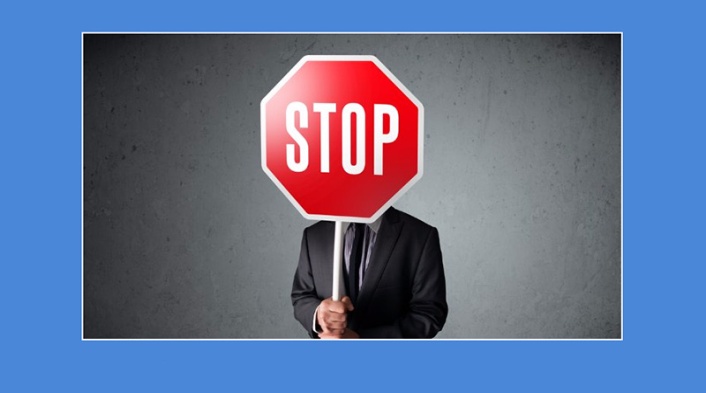 Согласно статье 30 закона № 218-ФЗ государственный кадастровый учет и (или) государственная регистрация прав приостанавливаются на основании заявления. В заявлении указываются причины и срок приостановления. При отсутствии в заявлении информации о сроке, учетно-регистрационные действия приостанавливаются на срок не более шести месяцев. Такая приостановка может быть использована однократно.Обращаем внимание, приостановление государственной регистрации ипотеки по заявлению одной из сторон сделки не допускается.Контакты для СМИФилиал ФГБУ «ФКП Росреестра» по Красноярскому краю660018, Красноярск, а/я 2452Елена Нацибулина+7 391 228-66-70 (доб. 2224)Владислав Чередов +7 391 228-66-70 (доб. 2433)pressa@24.kadastr.ru